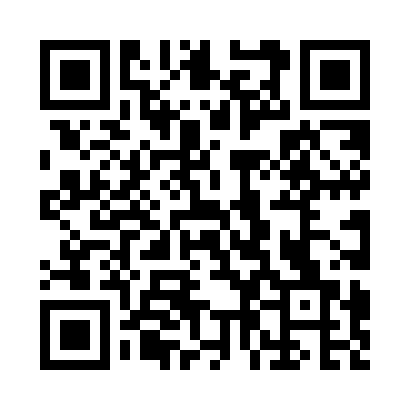 Prayer times for Coyote Springs, Wyoming, USAWed 1 May 2024 - Fri 31 May 2024High Latitude Method: Angle Based RulePrayer Calculation Method: Islamic Society of North AmericaAsar Calculation Method: ShafiPrayer times provided by https://www.salahtimes.comDateDayFajrSunriseDhuhrAsrMaghribIsha1Wed4:356:031:044:578:069:342Thu4:346:011:044:578:079:353Fri4:326:001:044:588:089:374Sat4:305:591:044:588:099:385Sun4:295:581:044:588:109:406Mon4:275:561:044:588:129:417Tue4:255:551:044:598:139:438Wed4:245:541:044:598:149:449Thu4:225:531:044:598:159:4610Fri4:215:521:035:008:169:4711Sat4:195:511:035:008:179:4812Sun4:185:501:035:008:189:5013Mon4:165:491:035:018:199:5114Tue4:155:481:035:018:209:5315Wed4:135:471:035:018:219:5416Thu4:125:461:035:028:229:5617Fri4:115:451:045:028:239:5718Sat4:095:441:045:028:249:5919Sun4:085:431:045:028:2510:0020Mon4:075:421:045:038:2610:0121Tue4:065:411:045:038:2710:0322Wed4:045:401:045:038:2810:0423Thu4:035:401:045:048:2910:0524Fri4:025:391:045:048:2910:0725Sat4:015:381:045:048:3010:0826Sun4:005:381:045:058:3110:0927Mon3:595:371:045:058:3210:1028Tue3:585:361:045:058:3310:1229Wed3:575:361:055:058:3410:1330Thu3:565:351:055:068:3410:1431Fri3:555:351:055:068:3510:15